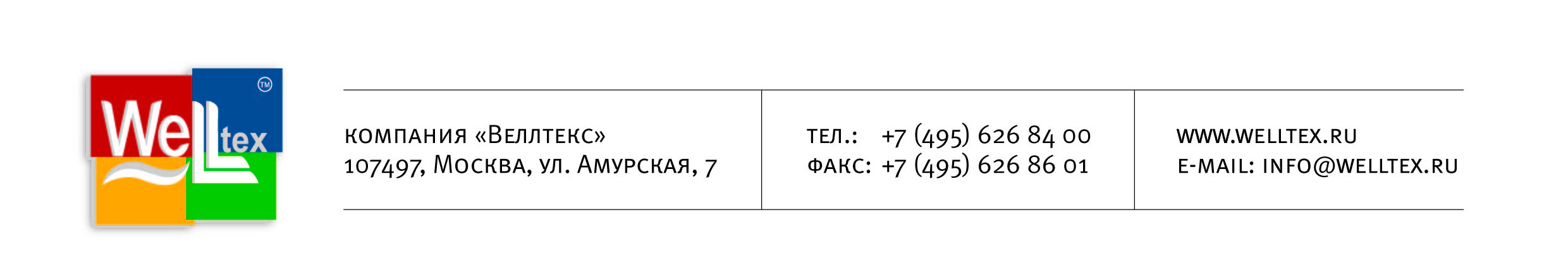 Уважаемые, дамы и господа!Компания  Веллтекс предлагает  Вам комплекс товаров для производителей штор.Наши преимущества:Наличие уникальных продуктов и эксклюзивных брендов, по которым мы можем предложить лучшие цены;Собственное производство молний, резинки, корсажа, упаковочных пакетов, этикеток; покраска  и гравировка пуговиц позволяют нам выполнять специальные заказы наших клиентов;Разработка и изготовление лекал под заказ;Сервисное гарантийное обслуживание оборудования в т.ч. пусконаладочные работы;Индивидуальный подход для комплексных клиентов;Гибкая система скидок. В предложении указана базовая цена на самый дешёвый товар в категории.  Мы  заинтересованы в комплексном обслуживании наших клиентов и постоянно работаем над ценами и расширением нашего ассортимента. В зависимости от объёмов и комплексности закупки может предоставляться дополнительная скидка.Надеемся, что наше предложение заинтересует Вас, и мы станем с Вами друзьями и деловыми партнерами.Задать вопросы и получить подробную консультацию вы можете по телефону ________________Или электронной почте _____________________	С уважением,	Менеджер отдела продаж 	_______________________ОБОРУДОВАНИЕ РАСКРОЙНОЕОБОРУДОВАНИЕ РАСКРОЙНОЕОБОРУДОВАНИЕ РАСКРОЙНОЕОБОРУДОВАНИЕ РАСКРОЙНОЕОБОРУДОВАНИЕ РАСКРОЙНОЕОБОРУДОВАНИЕ РАСКРОЙНОЕОБОРУДОВАНИЕ РАСКРОЙНОЕГРУППА ТОВАРАФОТОФОТОЦЕНАЦЕНАЦЕНАИНФОРМАЦИЯМерильно - браковочные машины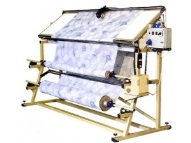 от 144 700 руб./шт.от 144 700 руб./шт.от 144 700 руб./шт.Машина предназначена для проверки качества текстильных материалов в процессе их перемотки и измерения геометрических  параметров.Концевые отрезные линейки (ручные и автоматические)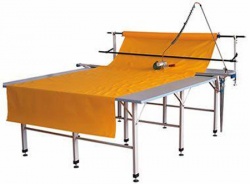 от 13 990 руб./шт.от 13 990 руб./шт.от 13 990 руб./шт.Концевая раскройная линейка служит для отрезания дисковым ножом размотанной из рулона ткани и прижима её к столу в процессе формирования настила.Разметочные устройства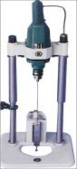 от 10 990 руб./шт.от 10 990 руб./шт.от 10 990 руб./шт.Применяется для фиксации слоев настила посредством термоперфорации (нагреваемая игла).Машины раскройные с дисковым ножом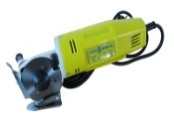 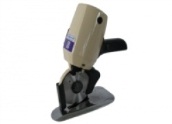 от 2 990 руб./шт.от 2 990 руб./шт.от 2 990 руб./шт.Для раскроя и осноровкиТермоножи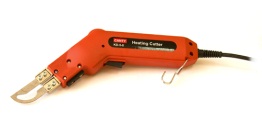 от 4 990 руб./шт.от 4 990 руб./шт.от 4 990 руб./шт.Для резки синтетических тканей с одновременной запайкой края тканиНожницы электрические EC-1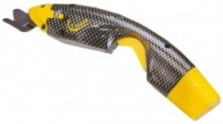 7 990 руб./шт.7 990 руб./шт.7 990 руб./шт. Беспроводные с аккумулятором, быстро и качественно разрежут любую тканьОБОРУДОВАНИЕ ШВЕЙНОЕОБОРУДОВАНИЕ ШВЕЙНОЕОБОРУДОВАНИЕ ШВЕЙНОЕОБОРУДОВАНИЕ ШВЕЙНОЕОБОРУДОВАНИЕ ШВЕЙНОЕОБОРУДОВАНИЕ ШВЕЙНОЕОБОРУДОВАНИЕ ШВЕЙНОЕГРУППА ТОВАРАФОТОФОТОЦЕНАЦЕНАЦЕНАИНФОРМАЦИЯПромышленные швейные машины челночного стежка одноигольные с нижним продвижением ткани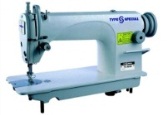 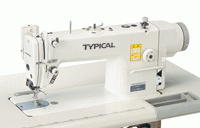 от 10 640 руб.за комплектот 10 640 руб.за комплектот 10 640 руб.за комплектТак же в наличии машины со встроенным сервоприводом, широкий ассортимент. Type Special, Typical, Juki. (стачивание деталей кроя).Промышленные швейные машины челночного стежка одноигольные электронные с автоматическими функциями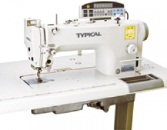 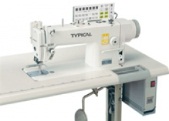 от 25 990 руб.за комплектот 25 990 руб.за комплектот 25 990 руб.за комплектВысокая производительность и качество строчки, энергосбережение. Уникальные функции. Type Special, Typical, Juki (стачивание деталей кроя)Бытовые швейные машины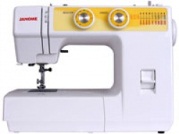 от 4530 руб./шт.от 4530 руб./шт.от 4530 руб./шт.Для соединения деталей кроя. От 8ми видов строчек, в наличии большое количество моделей. Бытовые оверлоки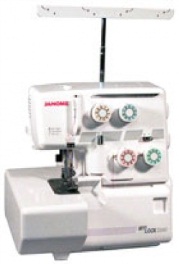 от 9093 руб./шт.от 9093 руб./шт.от 9093 руб./шт.Обработка срезов ткани.     3-х/4-х ниточные оверлоки. Диапазон ткани от шифона до драпа. В наличии большое количество моделей.Оверлоки с плоским швом (коверлок)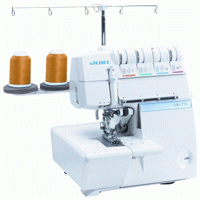 от 15 350 руб./штот 15 350 руб./штот 15 350 руб./штПлоский шовОверлоки ковровые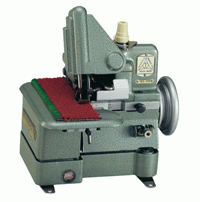 от 61 990 руб.за комплектот 61 990 руб.за комплектот 61 990 руб.за комплектДля обметки края покрывал, одеял (например, байковых) и пледов простой или декоративной строчкой. InderleОБОРУДОВАНИЕ ДЛЯ ВЛАЖНО – ТЕПЛОВОЙ ОБРАБОТКИОБОРУДОВАНИЕ ДЛЯ ВЛАЖНО – ТЕПЛОВОЙ ОБРАБОТКИОБОРУДОВАНИЕ ДЛЯ ВЛАЖНО – ТЕПЛОВОЙ ОБРАБОТКИОБОРУДОВАНИЕ ДЛЯ ВЛАЖНО – ТЕПЛОВОЙ ОБРАБОТКИОБОРУДОВАНИЕ ДЛЯ ВЛАЖНО – ТЕПЛОВОЙ ОБРАБОТКИОБОРУДОВАНИЕ ДЛЯ ВЛАЖНО – ТЕПЛОВОЙ ОБРАБОТКИОБОРУДОВАНИЕ ДЛЯ ВЛАЖНО – ТЕПЛОВОЙ ОБРАБОТКИГРУППА ТОВАРАФОТОФОТОЦЕНАЦЕНАЦЕНАИНФОРМАЦИЯПарогенераторы автоматические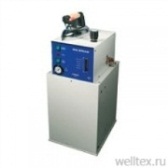 от 44 990 руб/штот 44 990 руб/штот 44 990 руб/штПарогенератор производит сухой непрерывный пар в течение 5 часов (далее до заливки воды)Парогенераторы заливные с утюгом / с щёткой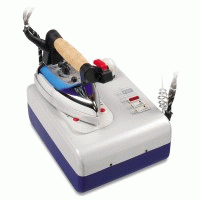 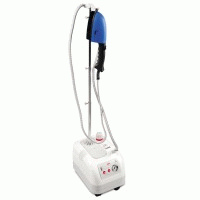 от 8 820 руб/штот 8 820 руб/штот 8 820 руб/штОбъем бойлера на 1, 2, 3,5, 5, 7,5, 10 литров, широкий выбор моделей Silter, Stirovap, Eolo, Type SpecialСтолы утюжильные прямоугольные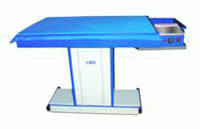 от 30 000 руб/штот 30 000 руб/штот 30 000 руб/штШирокий выбор моделей и производителей.  Столы оснащены нагревом рабочей поверхности и вакуумной аспирацией (вентилятором) Silter, StirovapСтолы для штор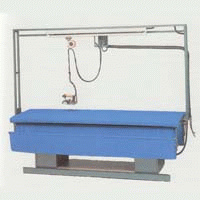 от 212 000 руб/штот 212 000 руб/штот 212 000 руб/штСтолы оснащены нагревом рабочей поверхности и вакуумной аспирацией (вентилятором) Stirovap (Италия) под заказ.Прессы для дублирования (ручные, ротационные, проходные)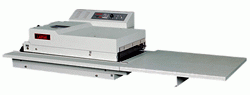 от 87 748 руб/штот 87 748 руб/штот 87 748 руб/штДля дублирования материалов.  Широкий ассортимент моделей :ВТК, Lastar, StirovapУтюги электрические и электропаровые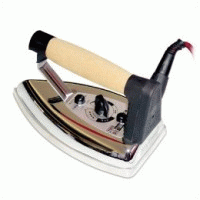 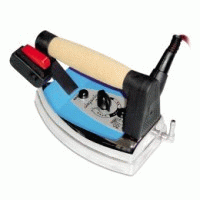 от 2 458 руб/штот 2 458 руб/штот 2 458 руб/штШирокий выбор моделей и производителей. Подходят для   комплектации столов и парогенераторовОтпариватели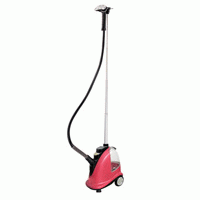 от 2 695 руб/штот 2 695 руб/штот 2 695 руб/штДля отпаривания готового изделияАксессуары и комплектующие для ВТО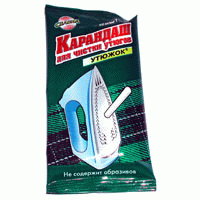 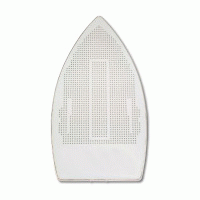 По запросуПо запросуПо запросуСредства для очистки утюга; накладки для утюгов; тканевые покрытияОБОРУДОВАНИЕ СПЕЦИАЛЬНОЕОБОРУДОВАНИЕ СПЕЦИАЛЬНОЕОБОРУДОВАНИЕ СПЕЦИАЛЬНОЕОБОРУДОВАНИЕ СПЕЦИАЛЬНОЕОБОРУДОВАНИЕ СПЕЦИАЛЬНОЕОБОРУДОВАНИЕ СПЕЦИАЛЬНОЕОБОРУДОВАНИЕ СПЕЦИАЛЬНОЕГРУППА ТОВАРАФОТОФОТОЦЕНАЦЕНАЦЕНАИНФОРМАЦИЯУстановочные прессы и з/ч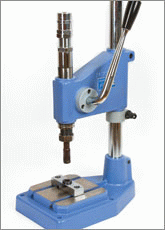 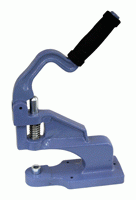 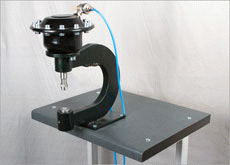 от 1331 руб./шт. (универсальный ручной)от 1331 руб./шт. (универсальный ручной)от 1331 руб./шт. (универсальный ручной)Всегда в наличии механические, электрические и пневматические прессы  более 15 видов. 100% наличия запасных частей и комплектующих. Пробойники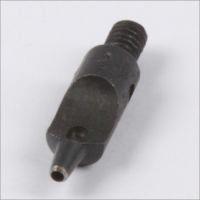 от 290 руб./шт. (на 02мм)от 290 руб./шт. (на 02мм)от 290 руб./шт. (на 02мм)Всегда в наличии различные размерыПРИСПОСОБЛЕНИЯ, АКССЕСУАРЫ, ЗАПАСНЫЕ ЧАСТИПРИСПОСОБЛЕНИЯ, АКССЕСУАРЫ, ЗАПАСНЫЕ ЧАСТИПРИСПОСОБЛЕНИЯ, АКССЕСУАРЫ, ЗАПАСНЫЕ ЧАСТИПРИСПОСОБЛЕНИЯ, АКССЕСУАРЫ, ЗАПАСНЫЕ ЧАСТИПРИСПОСОБЛЕНИЯ, АКССЕСУАРЫ, ЗАПАСНЫЕ ЧАСТИПРИСПОСОБЛЕНИЯ, АКССЕСУАРЫ, ЗАПАСНЫЕ ЧАСТИПРИСПОСОБЛЕНИЯ, АКССЕСУАРЫ, ЗАПАСНЫЕ ЧАСТИГРУППА ТОВАРАГРУППА ТОВАРАФОТОФОТОЦЕНАИНФОРМАЦИЯИНФОРМАЦИЯИглы для промышленных швейных машин Triumph; Organ; Groz BeckertИглы для промышленных швейных машин Triumph; Organ; Groz Beckert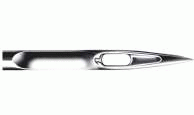 от 85 руб./уп. 20шт.DBX1, DBX1LR, DBX1S (0277-02), DPX5, 134, DPX134, SY1903, SY1905, DPX5KN, DBxK5, DCX1, DCX27, B-27, DMX1 DBX1, DBX1LR, DBX1S (0277-02), DPX5, 134, DPX134, SY1903, SY1905, DPX5KN, DBxK5, DCX1, DCX27, B-27, DMX1 Иглы для бытовых швейных машин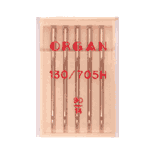 от 45 руб./уп.5шт.Универсальные и прочие для всех типов тканейПриспособления, масло для швейных машин, набор механикаПриспособления, масло для швейных машин, набор механика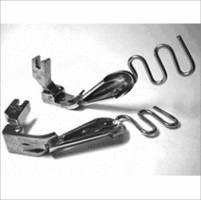 по запросупо запросуПриспособления, применяемые при пошиве: для втачивания канта, молнии, для подгибки низа, для сборок, для стежки и т.д. Широкий ассортимент, доступные ценыПриспособления, применяемые при пошиве: для втачивания канта, молнии, для подгибки низа, для сборок, для стежки и т.д. Широкий ассортимент, доступные ценыСветильники для промышленных швейных машинСветильники для промышленных швейных машин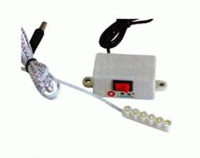 от  350 руб./шт.от  350 руб./шт.Большой ассортимент в т.ч. на магнитеБольшой ассортимент в т.ч. на магнитеЗапасные части, сервисЗапасные части, сервис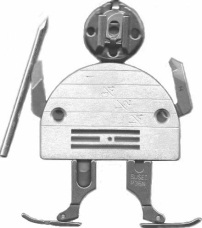 Широкий ассортимент запасных частей на любое оборудование для швейного производства. 100% обеспечение запчастями для собственных торговых марок. Но в случае если у вас сломалось оборудование сторонних брендов - наш механик предложит вам универсальные запчасти, и окажет услуги по сервису вашего оборудования.   Веллтекс осуществляет пуско-наладку оборудования и обучает работе на новых машинахШирокий ассортимент запасных частей на любое оборудование для швейного производства. 100% обеспечение запчастями для собственных торговых марок. Но в случае если у вас сломалось оборудование сторонних брендов - наш механик предложит вам универсальные запчасти, и окажет услуги по сервису вашего оборудования.   Веллтекс осуществляет пуско-наладку оборудования и обучает работе на новых машинахШирокий ассортимент запасных частей на любое оборудование для швейного производства. 100% обеспечение запчастями для собственных торговых марок. Но в случае если у вас сломалось оборудование сторонних брендов - наш механик предложит вам универсальные запчасти, и окажет услуги по сервису вашего оборудования.   Веллтекс осуществляет пуско-наладку оборудования и обучает работе на новых машинахШирокий ассортимент запасных частей на любое оборудование для швейного производства. 100% обеспечение запчастями для собственных торговых марок. Но в случае если у вас сломалось оборудование сторонних брендов - наш механик предложит вам универсальные запчасти, и окажет услуги по сервису вашего оборудования.   Веллтекс осуществляет пуско-наладку оборудования и обучает работе на новых машинахТКАНИТКАНИТКАНИТКАНИТКАНИТКАНИТКАНИТКАНИГРУППА ТОВАРАГРУППА ТОВАРАФОТОФОТОЦЕНАИНФОРМАЦИЯИНФОРМАЦИЯИНФОРМАЦИЯВуаль шторнаяВуаль шторная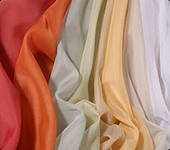 от 57,61руб/м.п.Широкий ассортимент цветовШирокий ассортимент цветовШирокий ассортимент цветовОрганза шторнаяОрганза шторная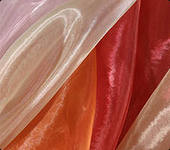 от 63 руб./м.п.Широкий ассортимент цветовШирокий ассортимент цветовШирокий ассортимент цветовАтлас шторный (атлас-сатин)Атлас шторный (атлас-сатин)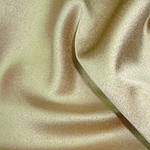 от 188 руб./м.п.Широкий ассортимент цветовШирокий ассортимент цветовШирокий ассортимент цветовЛён шторныйЛён шторный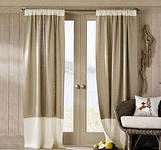 от 119 руб./м.п.Широкий ассортимент цветовШирокий ассортимент цветовШирокий ассортимент цветовТафта шторнаяТафта шторная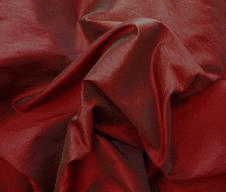 от 176,4 руб./м.п.Широкий ассортимент цветовШирокий ассортимент цветовШирокий ассортимент цветовЖаккард портьерныйЖаккард портьерный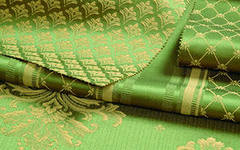 от 359,60 руб./м.п.Широкий ассортимент цветовШирокий ассортимент цветовШирокий ассортимент цветовТюльТюль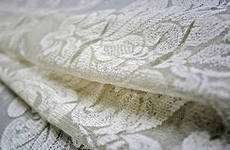 от 68 руб./м.п.Широкий ассортимент цветов Широкий ассортимент цветов Широкий ассортимент цветов Шенилл (бархат)Шенилл (бархат)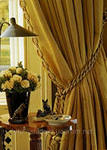 от 208 руб./м.п.Широкий ассортимент цветовШирокий ассортимент цветовШирокий ассортимент цветовПоликоттон гладкокрашенный и набивнойПоликоттон гладкокрашенный и набивной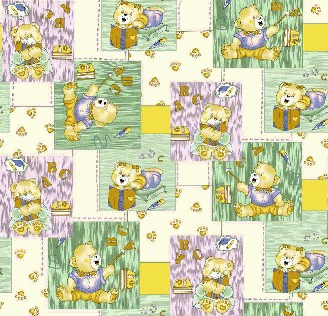 от 67 руб./м.п.Широкий ассортимент цветов Широкий ассортимент цветов Широкий ассортимент цветов Нитевой занавесНитевой занавес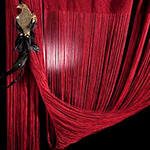 от 920 руб./шт.Служит для оформления стен, окон, деления на зоны. Не препятствует проходу людей сквозь него. Широкий ассортимент цветов и видовСлужит для оформления стен, окон, деления на зоны. Не препятствует проходу людей сквозь него. Широкий ассортимент цветов и видовСлужит для оформления стен, окон, деления на зоны. Не препятствует проходу людей сквозь него. Широкий ассортимент цветов и видовФУРНИТУРАФУРНИТУРАФУРНИТУРАФУРНИТУРАФУРНИТУРАФУРНИТУРАФУРНИТУРАФУРНИТУРАГРУППА ТОВАРАФОТОФОТОЦЕНАЦЕНАИНФОРМАЦИЯИНФОРМАЦИЯИНФОРМАЦИЯБахрома для штор текстильная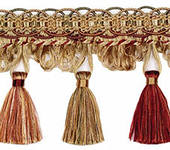 от 5,45 руб./п.м.от 5,45 руб./п.м.Используются для декоративной отделки края штор, покрывал, мебельных чехлов. Всегда в наличии большой ассортиментИспользуются для декоративной отделки края штор, покрывал, мебельных чехлов. Всегда в наличии большой ассортиментИспользуются для декоративной отделки края штор, покрывал, мебельных чехлов. Всегда в наличии большой ассортиментБахрома РА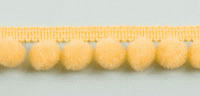 от 40,50 руб./п.м.от 40,50 руб./п.м.Используются для декоративной отделки белья, подушек, покрывал, занавесокИспользуются для декоративной отделки белья, подушек, покрывал, занавесокИспользуются для декоративной отделки белья, подушек, покрывал, занавесокТесьма шторная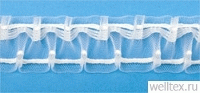 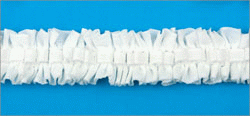 От 1,99 руб./мТесьма шторная  белая шир 25мм сборка 1:1,5(рул 100м) YXCT-263От 1,99 руб./мТесьма шторная  белая шир 25мм сборка 1:1,5(рул 100м) YXCT-263Всегда в наличии тесьма белая и прозрачная (ширина от 16 до 90 мм)Всегда в наличии тесьма белая и прозрачная (ширина от 16 до 90 мм)Всегда в наличии тесьма белая и прозрачная (ширина от 16 до 90 мм)Кисти и броши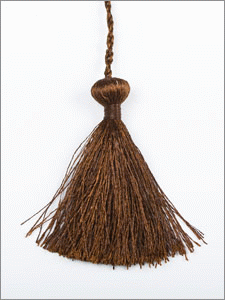         от 19,50 руб./шт        от 19,50 руб./штДля декорирования шторн, подушек, покрыла, чехлов. Всегда в наличии большой ассортимент цветов.Для декорирования шторн, подушек, покрыла, чехлов. Всегда в наличии большой ассортимент цветов.Для декорирования шторн, подушек, покрыла, чехлов. Всегда в наличии большой ассортимент цветов.Кисти-подхваты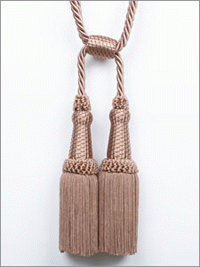         от 64 руб./шт        от 64 руб./штДля подхвата портьер, с целью придания им драппировки, сборкиДля подхвата портьер, с целью придания им драппировки, сборкиДля подхвата портьер, с целью придания им драппировки, сборкиЛюверсы шторные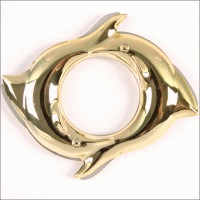 от 13,5 руб./штот 13,5 руб./штВсегда в наличии большой ассортимент цветов и видовВсегда в наличии большой ассортимент цветов и видовВсегда в наличии большой ассортимент цветов и видовМагниты шторные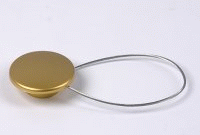 от 283,5 руб./упот 283,5 руб./упДля подхвата портьер, с целью придания им драппировки, сборки. Всегда в наличии большой ассортимент видов и цветов.Для подхвата портьер, с целью придания им драппировки, сборки. Всегда в наличии большой ассортимент видов и цветов.Для подхвата портьер, с целью придания им драппировки, сборки. Всегда в наличии большой ассортимент видов и цветов.Лента люверсная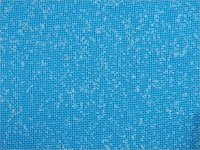 от 13,50 руб./п.м.от 13,50 руб./п.м.Необходима для уплотнения ткани в месте установки люверсовНеобходима для уплотнения ткани в месте установки люверсовНеобходима для уплотнения ткани в месте установки люверсовКрючки и кольца шторные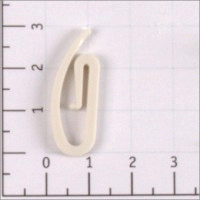 от 0,25 руб./штот 0,25 руб./штПредназначены для крепления штор. Всегда в наличии.Предназначены для крепления штор. Всегда в наличии.Предназначены для крепления штор. Всегда в наличии.Утяжелители для штор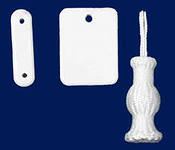 По запросу, т.к. разнообразный товарПо запросу, т.к. разнообразный товарПредназначены для оттягивая края портьерПредназначены для оттягивая края портьерПредназначены для оттягивая края портьерШнуры мебельные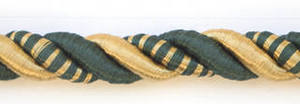 от 27,3 руб./п.м.(8мм, производство Россия)от 27,3 руб./п.м.(8мм, производство Россия)Предназначен для декорирования края мебельных чехлов, ламбрекенов. Предназначен для декорирования края мебельных чехлов, ламбрекенов. Предназначен для декорирования края мебельных чехлов, ламбрекенов. Канты мебельные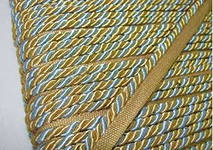 от 29,9 руб./п.м.(8мм, производство Россия)от 29,9 руб./п.м.(8мм, производство Россия)Предназначен для декорирования края мебельных чехлов, ламбрекенов.Предназначен для декорирования края мебельных чехлов, ламбрекенов.Предназначен для декорирования края мебельных чехлов, ламбрекенов.Ленты декоративные атласные без рисунка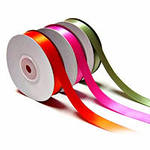 от 15.40 руб./рул. 30м шир. 6ммот 15.40 руб./рул. 30м шир. 6ммИспользуются для декоративной отделки, а также для упаковки. Всегда в наличии большой ассортиментИспользуются для декоративной отделки, а также для упаковки. Всегда в наличии большой ассортиментИспользуются для декоративной отделки, а также для упаковки. Всегда в наличии большой ассортиментКружево, шитье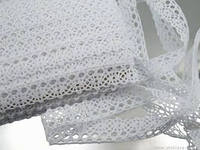 По запросу, т.к. разнообразный товарПо запросу, т.к. разнообразный товарДля декорирования детских, кухонных занавесок, скатертей, постельного белья.Для декорирования детских, кухонных занавесок, скатертей, постельного белья.Для декорирования детских, кухонных занавесок, скатертей, постельного белья.Канты атласные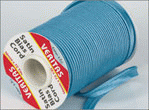         от 105.80руб./боб        от 105.80руб./бобДля втачивания по краю одеял, наволочек, пододеяльников. Всегда в наличии большой выбор цветов. Собственная ТМ VeritasДля втачивания по краю одеял, наволочек, пододеяльников. Всегда в наличии большой выбор цветов. Собственная ТМ VeritasДля втачивания по краю одеял, наволочек, пододеяльников. Всегда в наличии большой выбор цветов. Собственная ТМ VeritasБейки атласные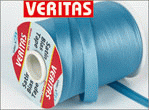         от 113.6 руб./боб        от 113.6 руб./бобДля обтачивания края одеял, наволочек, пододеяльников. Всегда в наличии большой выбор цветов. Также может испоьзоваться в упаковке. Собственная ТМ VeritasДля обтачивания края одеял, наволочек, пододеяльников. Всегда в наличии большой выбор цветов. Также может испоьзоваться в упаковке. Собственная ТМ VeritasДля обтачивания края одеял, наволочек, пододеяльников. Всегда в наличии большой выбор цветов. Также может испоьзоваться в упаковке. Собственная ТМ VeritasЛента Контакт(липучка) с липким слоем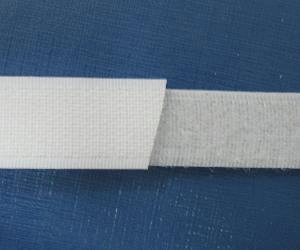 от 18,18 руб./мот 18,18 руб./мДля быстрой фиксации штор на гардине.Для быстрой фиксации штор на гардине.Для быстрой фиксации штор на гардине.Молнии потайные неразъем 30-50см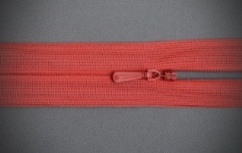 По запросу, т.к. разнообразный товарПо запросу, т.к. разнообразный товарВсегда в наличии в двух ценовых сегментах (SBS и ZIP). Собственное производство (возможность изготовления молний с шагом до 0,5см). Всегда в наличии в двух ценовых сегментах (SBS и ZIP). Собственное производство (возможность изготовления молний с шагом до 0,5см). Всегда в наличии в двух ценовых сегментах (SBS и ZIP). Собственное производство (возможность изготовления молний с шагом до 0,5см). Молнии спиральные №3 неразъем 30-60см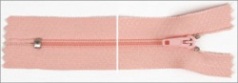 По запросу, т.к. разнообразный товарПо запросу, т.к. разнообразный товарВсегда в наличии в двух ценовых сегментах (SBS и ZIP). Возможность изготовления под заказ молний с шагом до 0,5см).Всегда в наличии в двух ценовых сегментах (SBS и ZIP). Возможность изготовления под заказ молний с шагом до 0,5см).Всегда в наличии в двух ценовых сегментах (SBS и ZIP). Возможность изготовления под заказ молний с шагом до 0,5см).Рулонная молния спираль №3 и движки к нейПо запросу, т.к. разнообразный товарПо запросу, т.к. разнообразный товарВсегда в наличии в двух ценовых сегментах (SBS и ZIP). Молния с кодом и без корда, движки автоматы и галантерейные.НОВИНКА!!! Специальные бельевые движки: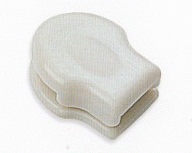 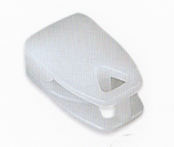 Всегда в наличии в двух ценовых сегментах (SBS и ZIP). Молния с кодом и без корда, движки автоматы и галантерейные.НОВИНКА!!! Специальные бельевые движки:Всегда в наличии в двух ценовых сегментах (SBS и ZIP). Молния с кодом и без корда, движки автоматы и галантерейные.НОВИНКА!!! Специальные бельевые движки:Молния спиральная №6 готовая и рулонная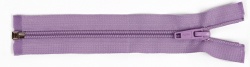 По запросу, т.к. разнообразный товарПо запросу, т.к. разнообразный товарВсегда в наличии в двух ценовых сегментах (SBS и ZIP). Собственное производство (возможность изготовления молний с шагом до 0,5см). Возможно использование для декоративных подушек и матрацев.Всегда в наличии в двух ценовых сегментах (SBS и ZIP). Собственное производство (возможность изготовления молний с шагом до 0,5см). Возможно использование для декоративных подушек и матрацев.Всегда в наличии в двух ценовых сегментах (SBS и ZIP). Собственное производство (возможность изготовления молний с шагом до 0,5см). Возможно использование для декоративных подушек и матрацев.Нити швейные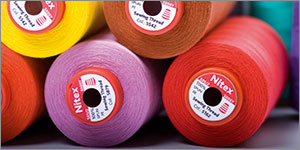 от 47,5 руб./боб(40/2 5000 ярдов)от 47,5 руб./боб(40/2 5000 ярдов)Преимущественно Нити швейные/100% полиэстер/40/2. Всегда в наличии большой ассортимент цветов, торговые марки Nitex, Sun Rise, CometaПреимущественно Нити швейные/100% полиэстер/40/2. Всегда в наличии большой ассортимент цветов, торговые марки Nitex, Sun Rise, CometaПреимущественно Нити швейные/100% полиэстер/40/2. Всегда в наличии большой ассортимент цветов, торговые марки Nitex, Sun Rise, CometaМононить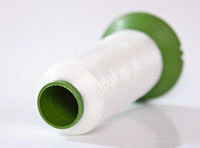 от 41 руб./бобот 41 руб./бобВсегда в наличии в разных толщинахВсегда в наличии в разных толщинахВсегда в наличии в разных толщинахНить подшивочная комплексная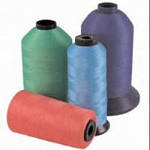 от 104,51 руб./бобот 104,51 руб./бобВсегда в наличии, большой ассортимент цветовВсегда в наличии, большой ассортимент цветовВсегда в наличии, большой ассортимент цветовСпанбонд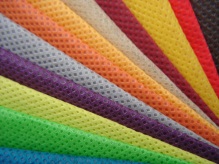 от 10,50 руб./м.п.на 6ммот 10,50 руб./м.п.на 6ммДля производства упаковки, а также вместо подкладки на стеганые покрывала. Спанбонд 40 г/м цв белый 160смДля производства упаковки, а также вместо подкладки на стеганые покрывала. Спанбонд 40 г/м цв белый 160смДля производства упаковки, а также вместо подкладки на стеганые покрывала. Спанбонд 40 г/м цв белый 160смСтеганая подкладка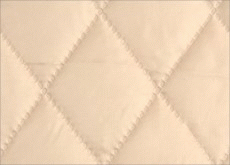 от 70,20 руб./м.п.плотность 170Тот 70,20 руб./м.п.плотность 170ТЕсть возможность изготовления стежки любого цвета, а также стежки на поликоттоне.Есть возможность изготовления стежки любого цвета, а также стежки на поликоттоне.Есть возможность изготовления стежки любого цвета, а также стежки на поликоттоне.Синтепон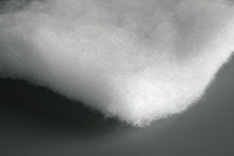 от 33,27 руб./ м.п.от 33,27 руб./ м.п.Синтепон 150г шир 150см (рул 35м) швейныйМожет применяться для производства одеял, покрывал.Синтепон 150г шир 150см (рул 35м) швейныйМожет применяться для производства одеял, покрывал.Синтепон 150г шир 150см (рул 35м) швейныйМожет применяться для производства одеял, покрывал.Slimtex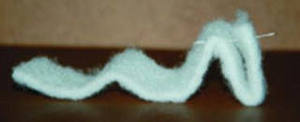 от 111,79 руб./ м.п.от 111,79 руб./ м.п.Утеплитель нового поколения. Может использоваться для производства покрывал. Возможно изготовление под заказ ширины 2,2м.Утеплитель нового поколения. Может использоваться для производства покрывал. Возможно изготовление под заказ ширины 2,2м.Утеплитель нового поколения. Может использоваться для производства покрывал. Возможно изготовление под заказ ширины 2,2м.Холлофайбер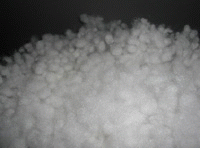 По запросу, т.к. разнообразный товарПо запросу, т.к. разнообразный товарЕсть все необходимые сертификаты. Гипоаллергенный!!!Холлофайбер-волюметрик 200г шир 150см (рул 20м) Р-57Холлофайбер-софт 150г шир 150см (рул 60м) Р-5197Волокно "шарики" Холлофайбер d-7мм (уп 11-12кг) CS 32Есть все необходимые сертификаты. Гипоаллергенный!!!Холлофайбер-волюметрик 200г шир 150см (рул 20м) Р-57Холлофайбер-софт 150г шир 150см (рул 60м) Р-5197Волокно "шарики" Холлофайбер d-7мм (уп 11-12кг) CS 32Есть все необходимые сертификаты. Гипоаллергенный!!!Холлофайбер-волюметрик 200г шир 150см (рул 20м) Р-57Холлофайбер-софт 150г шир 150см (рул 60м) Р-5197Волокно "шарики" Холлофайбер d-7мм (уп 11-12кг) CS 32Ткань подкладочная Taffeta 170/180/ 190T 100%PE 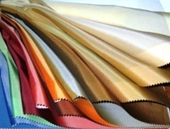 от 20 руб./м.п.от 20 руб./м.п.Широкий ассортимент цветовШирокий ассортимент цветовШирокий ассортимент цветовБандо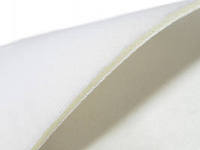 от 179,85 руб./м.п.от 179,85 руб./м.п.Предназначено для придания ламбрекену жесткостиПредназначено для придания ламбрекену жесткостиПредназначено для придания ламбрекену жесткостиДублерин на тканевой основе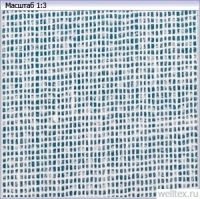 Цена по запросу т.к. разнообразный товарДля дублирования мелких деталей (подхватов), ламбрекенов и т.п.Цена по запросу т.к. разнообразный товарДля дублирования мелких деталей (подхватов), ламбрекенов и т.п.Цена по запросу т.к. разнообразный товарДля дублирования мелких деталей (подхватов), ламбрекенов и т.п.Цена по запросу т.к. разнообразный товарДля дублирования мелких деталей (подхватов), ламбрекенов и т.п.Цена по запросу т.к. разнообразный товарДля дублирования мелких деталей (подхватов), ламбрекенов и т.п.МЕБЕЛЬ ДЛЯ ШВЕЙНОГО ПРОИЗВОДСТВАМЕБЕЛЬ ДЛЯ ШВЕЙНОГО ПРОИЗВОДСТВАМЕБЕЛЬ ДЛЯ ШВЕЙНОГО ПРОИЗВОДСТВАМЕБЕЛЬ ДЛЯ ШВЕЙНОГО ПРОИЗВОДСТВАМЕБЕЛЬ ДЛЯ ШВЕЙНОГО ПРОИЗВОДСТВАМЕБЕЛЬ ДЛЯ ШВЕЙНОГО ПРОИЗВОДСТВАМЕБЕЛЬ ДЛЯ ШВЕЙНОГО ПРОИЗВОДСТВАМЕБЕЛЬ ДЛЯ ШВЕЙНОГО ПРОИЗВОДСТВАГРУППА ТОВАРАГРУППА ТОВАРАФОТОФОТОЦЕНАЦЕНАЦЕНАИНФОРМАЦИЯРаскройные столыРаскройные столы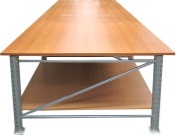 от 16 250 руб./шт.2X2,5 метраот 16 250 руб./шт.2X2,5 метраот 16 250 руб./шт.2X2,5 метраПоставляется под заказ необходимого размераСтульяСтулья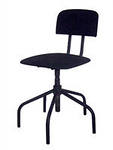 от 1550 руб./шт.от 1550 руб./шт.от 1550 руб./шт.Поставляется под заказ в необходимом количестве, несколько видовТЕХНОЛОГИИТЕХНОЛОГИИТЕХНОЛОГИИТЕХНОЛОГИИТЕХНОЛОГИИТЕХНОЛОГИИТЕХНОЛОГИИТЕХНОЛОГИИГРУППА ТОВАРАГРУППА ТОВАРАФОТОФОТОЦЕНАЦЕНАЦЕНАИНФОРМАЦИЯИзготовление комплектов лекалИзготовление комплектов лекал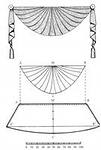 По запросу, т.к. больше разнообразие формПо запросу, т.к. больше разнообразие формПо запросу, т.к. больше разнообразие формГотовые лекала, а также разработка лекал по дизайну клиента, спецификация лекал и другие услуги (услуги дизайн-бюро Веллтекс)ПОРТНОВСКИЕ ПРИНАДЛЕЖНОСТИПОРТНОВСКИЕ ПРИНАДЛЕЖНОСТИПОРТНОВСКИЕ ПРИНАДЛЕЖНОСТИПОРТНОВСКИЕ ПРИНАДЛЕЖНОСТИПОРТНОВСКИЕ ПРИНАДЛЕЖНОСТИПОРТНОВСКИЕ ПРИНАДЛЕЖНОСТИПОРТНОВСКИЕ ПРИНАДЛЕЖНОСТИПОРТНОВСКИЕ ПРИНАДЛЕЖНОСТИГРУППА ТОВАРАГРУППА ТОВАРАФОТОФОТОЦЕНАЦЕНАЦЕНАИНФОРМАЦИЯБулавки английскиеБулавки английские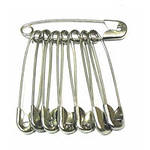 от 5 руб./уп. 12штот 5 руб./уп. 12штот 5 руб./уп. 12штВ наличии в широком ассортиментеБулавки заколочныеБулавки заколочные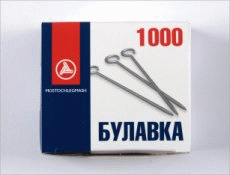 от 115 руб./уп 1000штот 115 руб./уп 1000штот 115 руб./уп 1000штВ наличие разные виды в т.ч. с цветным наконечником.Ножницы портновские, закройныеНожницы портновские, закройные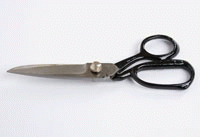 от 169 руб./шт.от 169 руб./шт.от 169 руб./шт.от 7 до 12 дюймов, в широком ассортименте, различные варианты ручекПерекусыПерекусы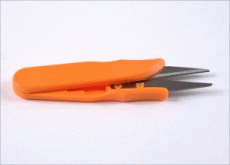 от 10,8 руб./шт.от 10,8 руб./шт.от 10,8 руб./шт.Всегда в наличии в широком ассортиментеМел Мел 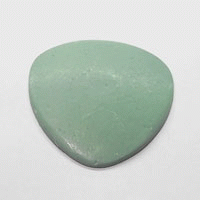 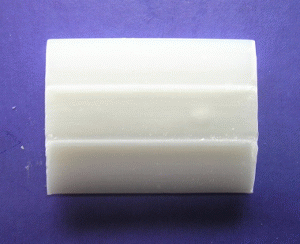 от 159,21 руб./уп 30шт.от 159,21 руб./уп 30шт.от 159,21 руб./уп 30шт.Восковой, самоисчезающий, невидимка.  Широкий ассортимент цветов и видов.Метр деревянный с метрологической аттестацией РМетр деревянный с метрологической аттестацией Р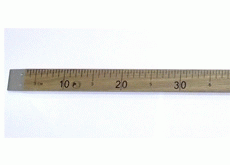 1001,55 руб./шт.1001,55 руб./шт.1001,55 руб./шт.Так же в наличии метры металлическиеЛекалаЛекала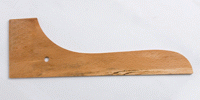 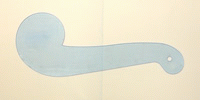 от 25 руб./шт.от 25 руб./шт.от 25 руб./шт.Деревянные, пластиковые, линейки в широком ассортиментеРаспарывателиРаспарыватели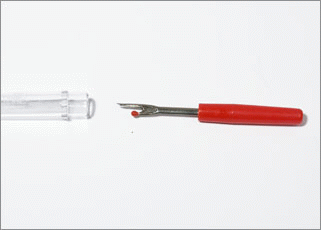 от 4,59 руб./шт.от 4,59 руб./шт.от 4,59 руб./шт.Широкий ассортиментРулеткиРулетки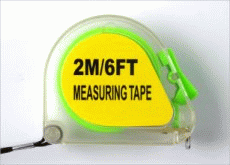 от 12,8 руб./шт.от 12,8 руб./шт.от 12,8 руб./шт.Широкий ассортиментСантиметровые лентыСантиметровые ленты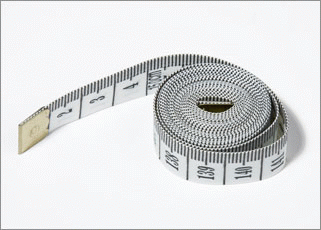 от 24,98 руб./шт.от 24,98 руб./шт.от 24,98 руб./шт.Широкий ассортиментЗажимы для тканиЗажимы для ткани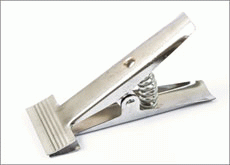 от 120 руб./шт.от 120 руб./шт.от 120 руб./шт.Большое количество моделейИгольницыИгольницы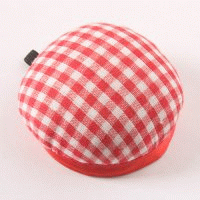 от 18,77 руб./шт.от 18,77 руб./шт.от 18,77 руб./шт.Широкий выборНаперсткиНаперстки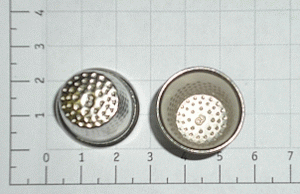 от 1 руб./шт.от 1 руб./шт.от 1 руб./шт.Широкий ассортиментФломастер закроечный исчезающийФломастер закроечный исчезающий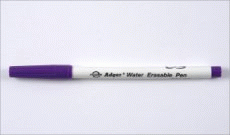 от 36,07 руб./шт.от 36,07 руб./шт.от 36,07 руб./шт.Широкий ассортиментСпреиСпреи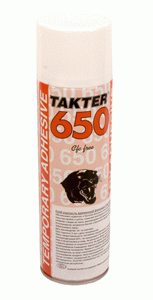 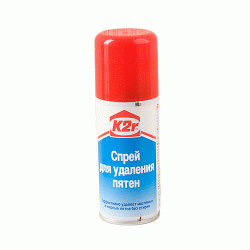 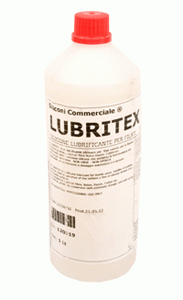 от 316 руб./шт.от 316 руб./шт.от 316 руб./шт.Спрей-клей временной фиксации д/вышивки, Спрей-пятновыводитель порошковый д/тканей, Спрей-смазка д/механизмов и т.д широкий ассортимент.